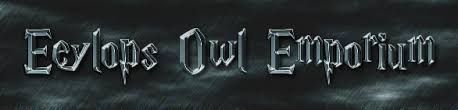 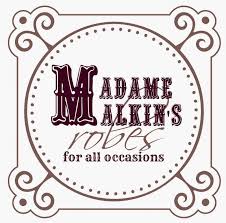 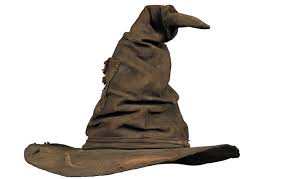 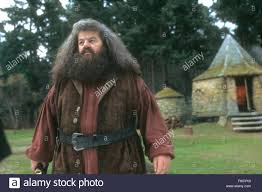 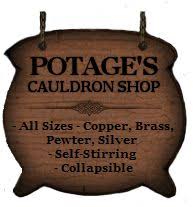 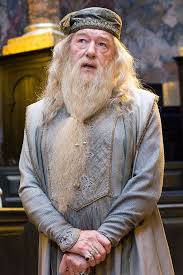 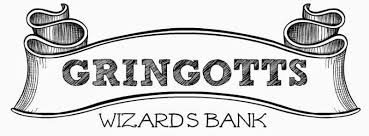 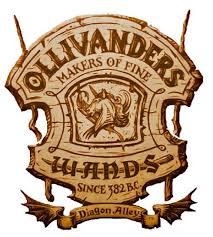 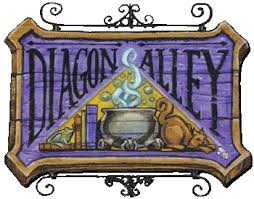 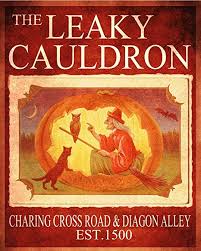 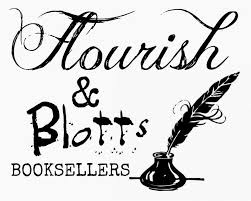 Name - Name - Name - Name - Name - Date - Date - Date - Date - Date - Homework    BingoHomework    BingoHomework    BingoHomework    BingoHomework    BingoHomework    BingoYear 5 – Term 5AYear 5 – Term 5AYear 5 – Term 5AYear 5 – Term 5AReadingX 10ReadingX 10Design, draw and label a magic wandCreative X1Design, draw and label a magic wandCreative X1Write a spell that rhymes using the ‘tion’ suffixSpelling x1Write a spell that rhymes using the ‘tion’ suffixSpelling x1Find out 10 facts about Albus Dumbledore Research x1Find out 10 facts about Albus Dumbledore Research x1Write about the shops you would find in Daigon AlleyWriting X1Write about the shops you would find in Daigon AlleyWriting X1Spelling – practice the attached words Spelling X2Spelling – practice the attached words Spelling X2Make as many words possible from . . .Hogwarts School of Witchcraft and WizardryWriting X1Make as many words possible from . . .Hogwarts School of Witchcraft and WizardryWriting X1Practice your 7, 8 & 9 times tablesMaths X2Practice your 7, 8 & 9 times tablesMaths X2Find out about 3 other famous wizards Creative X1Find out about 3 other famous wizards Creative X1ReadingX 5ReadingX 5Write a diary entry about life living in a cupboard under the stairsWriting X1Write a diary entry about life living in a cupboard under the stairsWriting X1ReadingX5ReadingX5Make a flying broomstick like the Nimbus 2000Creative X1Make a flying broomstick like the Nimbus 2000Creative X1Spelling – practice the attached wordsX2Spelling – practice the attached wordsX2Make a Harry Potter themed Maths gameMaths X1Make a Harry Potter themed Maths gameMaths X1Make your own maths puzzle with spells in itMaths X1Make your own maths puzzle with spells in itMaths X1Spelling – practice the atached wordsX2Spelling – practice the atached wordsX2ReadingX5ReadingX5Write a poem about the appearance of HagridWriting X1Write a poem about the appearance of HagridWriting X1Make a meal with your familyCreative X1Make a meal with your familyCreative X1Make a 3D Sorting HatCreative X1Make a 3D Sorting HatCreative X1Practice your 3D shape knowledgeMaths X2Practice your 3D shape knowledgeMaths X2Find out about the life of JK RowlingWriting X1Find out about the life of JK RowlingWriting X1ReadingX5ReadingX5Spelling – practice the attached wordsX2Spelling – practice the attached wordsX2Complete at least two homework tasks per week and earn 3HP per taskYou might have to bring evidence in to school or just have your parents sign your reading book to show that you have completed each task.Complete at least two homework tasks per week and earn 3HP per taskYou might have to bring evidence in to school or just have your parents sign your reading book to show that you have completed each task.Complete at least two homework tasks per week and earn 3HP per taskYou might have to bring evidence in to school or just have your parents sign your reading book to show that you have completed each task.Complete at least two homework tasks per week and earn 3HP per taskYou might have to bring evidence in to school or just have your parents sign your reading book to show that you have completed each task.Complete at least two homework tasks per week and earn 3HP per taskYou might have to bring evidence in to school or just have your parents sign your reading book to show that you have completed each task.Complete at least two homework tasks per week and earn 3HP per taskYou might have to bring evidence in to school or just have your parents sign your reading book to show that you have completed each task.Complete at least two homework tasks per week and earn 3HP per taskYou might have to bring evidence in to school or just have your parents sign your reading book to show that you have completed each task.Complete at least two homework tasks per week and earn 3HP per taskYou might have to bring evidence in to school or just have your parents sign your reading book to show that you have completed each task.Complete at least two homework tasks per week and earn 3HP per taskYou might have to bring evidence in to school or just have your parents sign your reading book to show that you have completed each task.Complete at least two homework tasks per week and earn 3HP per taskYou might have to bring evidence in to school or just have your parents sign your reading book to show that you have completed each task.Earn extra House Points by colouring squares as you complete homework tasksEarn extra House Points by colouring squares as you complete homework tasksEarn extra House Points by colouring squares as you complete homework tasksEarn extra House Points by colouring squares as you complete homework tasksEarn extra House Points by colouring squares as you complete homework tasksEarn extra House Points by colouring squares as you complete homework tasksEarn extra House Points by colouring squares as you complete homework tasksEarn extra House Points by colouring squares as you complete homework tasksEarn extra House Points by colouring squares as you complete homework tasksEarn extra House Points by colouring squares as you complete homework tasksAll four corners = 5hpA whole line or column of tasks = 5hp(diagonal, top to bottom, side to side)Middle for Diddle = 10hp(complete all 9 tasks on the middle squares)All four corners = 5hpA whole line or column of tasks = 5hp(diagonal, top to bottom, side to side)Middle for Diddle = 10hp(complete all 9 tasks on the middle squares)All four corners = 5hpA whole line or column of tasks = 5hp(diagonal, top to bottom, side to side)Middle for Diddle = 10hp(complete all 9 tasks on the middle squares)All four corners = 5hpA whole line or column of tasks = 5hp(diagonal, top to bottom, side to side)Middle for Diddle = 10hp(complete all 9 tasks on the middle squares)All four corners = 5hpA whole line or column of tasks = 5hp(diagonal, top to bottom, side to side)Middle for Diddle = 10hp(complete all 9 tasks on the middle squares)Buffalo Kids = 10hp(complete all 16 tasks around the outside squares)Full house = 15hpBuffalo Kids = 10hp(complete all 16 tasks around the outside squares)Full house = 15hpBuffalo Kids = 10hp(complete all 16 tasks around the outside squares)Full house = 15hpBuffalo Kids = 10hp(complete all 16 tasks around the outside squares)Full house = 15hpBuffalo Kids = 10hp(complete all 16 tasks around the outside squares)Full house = 15hpC1C2C3C4C5D1D2All 4MidBuff.R1R2R3R4R5Full HouseFull HouseFull HouseFull HouseFull House